                                         Wayland Show Equine Entry Form.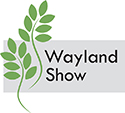 Sunday 4th September 2022 Brandon Rd, Watton, Norfolk IP25 6LAPostal Entries 25th August Online Entries close 2nd September. Entry fees £12 & £5.00 for fun classes.Entries on the day will be taken at Extra cost. Online ENTRIES at PLEASE COMPLETE IN BLOCK CAPITALS                                                                                  Name    _________________________________________________                                                                                                                             Cheque’s made payable to: Wayland Agricultural Society CIC.                                                                                                                      BACs. Wayland Agricultural Society CIC. Sort code.20.28.20. Account number 500299650. Address _________________________________________________     Please return form to the:  Entries Secretary .Apple Lodge. Chapel Street.Barford.Norwich.NR9 4BJ		Postcode_____________________ Tel: _______________                                                                                                                   Email __________________________________________ By completing this entry form the exhibitor, rider and owner all accept to abide by the rules of the show.Class Name of Horse& Reg NumberColourSex &AgeName of OwnerName Handler & Age if 16yrs or UnderEntry FeeFirst Aid. £3.00 Per CompetitorEquine Entrance passes.No of Exhibits1223334+4